 ПРОТОКОЛ № 1Заседания Общественного совета по проведению независимой оценки качества условий оказания услуг медицинскими организациями28.02.2020 г. 									                г.ВолгоградНачало: 15 часов 00 минут Окончание: 15 часов 50 минутПрисутствовали:1. Солодовников А.Н.- председатель Совета2. Гибадуллин С.А.3. Жуйков К.Н.4. Конева Т. Р.5. Едигарова Г.А.6. Фролова Е.В.Представители  Комитета  здравоохранения  Волгоградской области:Гаврилова М.А., Стекольникова Е.В.Кворум заседания имеется.Повестка дня:1. Утверждение плана работы Общественного совета по проведению независимой оценки качества условий оказания услуг медицинскими организациями на 2020 г.2. Утверждение перечня медицинских организаций подлежащих проверке по проведению независимой оценки качества условий оказания услуг в Волгоградской области на 2020 г.3. Утверждение технического задания на оказание услуг по сбору и обобщению информации о качестве условий оказания услуг медицинскими организациями Волгоградской области в 2020 г.По ПЕРВОМУ вопросу повестки дня, об утверждение плана работы Общественного совета по проведению независимой оценки качества условий оказания услуг медицинскими организациями на 2020 г., СЛУШАЛИ: Солодовникова А.Н., предложившего  плана работы Совета на 2020 г.Иных предложений не поступало.ПРЕДЛОЖЕНО: утвердить план работы Общественного совета по проведению независимой оценки качества условий оказания услуг медицинскими организациями на 2020 г.Голосовали:«ЗА» - единогласно.«ПРОТИВ» - нет.«ВОЗДЕРЖАВШИХСЯ» - нет.Решение принято.РЕШИЛИ (ПОСТАНОВИЛИ): утвердить план работы Общественного совета по проведению независимой оценки качества условий оказания услуг медицинскими организациями на 2020 г.По ВТОРОМУ вопросу повестки дня, об утверждение перечня медицинских организаций подлежащих проверке по проведению независимой оценки качества условий оказания услуг в Волгоградской области на 2020 г., СЛУШАЛИ: Стекольникову Е.В., которая довела до собравшихся перечень организаций про проведению НОК условий оказания услуг в 2020 г. и обосновала их количество.Иных предложений не поступало.ПРЕДЛОЖЕНО: утвердить 55 медицинских организаций, подлежащих проверке по проведению независимой оценки качества условий оказания услуг в Волгоградской области 2020 г. Голосовали:«ЗА» - единогласно.«ПРОТИВ» - нет.«ВОЗДЕРЖАВШИХСЯ» - нет.Решение принято.РЕШИЛИ (ПОСТАНОВИЛИ): утвердить 55 медицинских организаций, подлежащих проверке по проведению независимой оценки качества условий оказания услуг в Волгоградской области 2020 г.По ТРЕТЬЕМУ вопросу повестки дня, об утверждении технического задания на оказание услуг по сбору и обобщению информации о качестве условий оказания услуг медицинскими организациями Волгоградской области в 2020 г., СЛУШАЛИ: Солодовникова А.Н., обратил внимание собравшихся на положения в техническом задании, требующие обсуждения по исправлению и дополнению с целью более эффективной работы организации-оператора.Иных предложений не поступало.ПРЕДЛОЖЕНО: Принять технического задания на оказание услуг по сбору и обобщению информации о качестве условий оказания услуг медицинскими организациями Волгоградской области в 2020 г. с учетом предложений и дополнений. Голосовали:«ЗА» - единогласно.«ПРОТИВ» - нет.«ВОЗДЕРЖАВШИХСЯ» - нет.Решение принято.РЕШИЛИ (ПОСТАНОВИЛИ): Принять технического задания на оказание услуг по сбору и обобщению информации о качестве условий оказания услуг медицинскими организациями Волгоградской области в 2020 г. с учетом предложений и дополнений.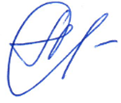 Председатель                                       				А.Н. Солодовников  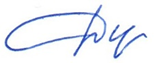 Секретарь заседания                                                		К.В. Данильчук 